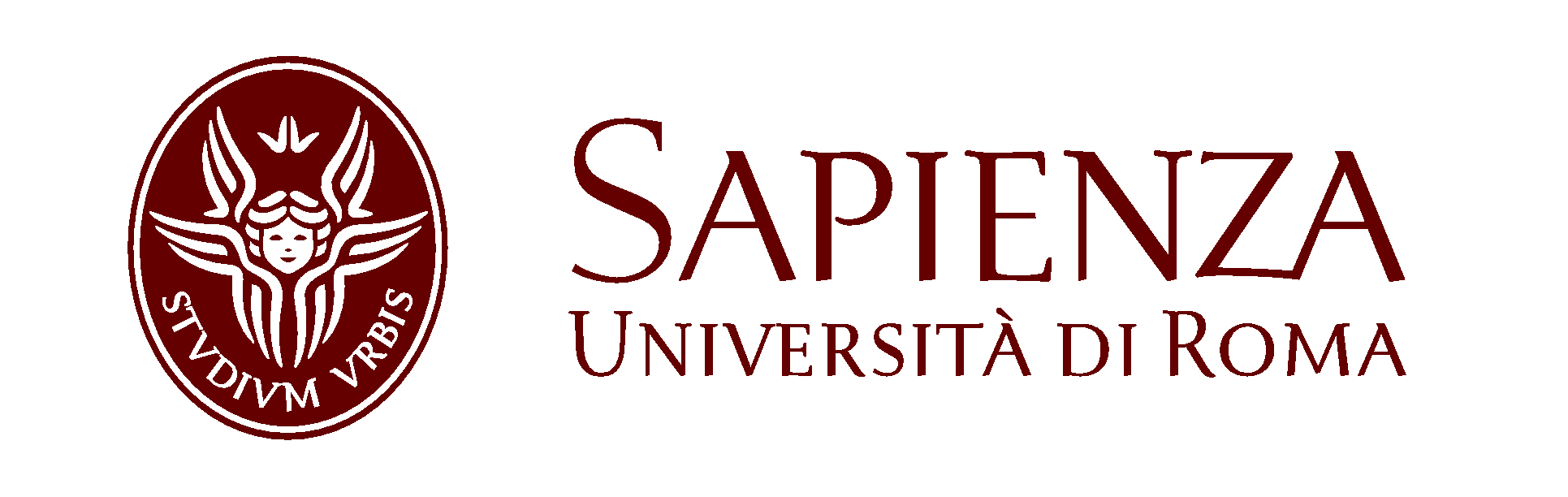 All’attenzione del Dirigente scolasticoProf.ssa Maria Laura Morisani Oggetto: richiesta autorizzazione a collaborare in una ricerca scientifica condotta dal Dipartimento di Psicologia dell’Università di Roma “Sapienza”Il Dipartimento di Psicologia dell’Università di Roma “Sapienza” (responsabile Prof.ssa Maria Casagrande), sta conducendo una ricerca che si propone di valutare le competenze cognitive, emozionali e socio-relazionali dei bambini e dei ragazzi dai 5 ai 20 anni. Sicuramente buone abilità cognitive di base facilitano l’apprendimento e lo sviluppo di competenze scientifiche e culturali nei bambini e negli adolescenti, tuttavia a volte le competenze cognitive non si esprimono al meglio, perché vengono contratte e inibite da difficoltà emozionali e relazionali. Tali difficoltà possono essere considerate un fenomeno fisiologico durante alcuni periodi di vita, come l’adolescenza, ma talvolta sono presenti sin dall’infanzia e sono accentuate durante l’adolescenza. Limitate competenze socio-emozionali possono compromettere il benessere del bambino e dell’adolescente, non consentendo alle potenzialità intellettive e cognitive di esprimersi al massimo  e incidendo sull’esito scolastico. Diventa pertanto importante conoscere meglio le abilità cognitive ed emozionali che caratterizzano i bambini e gli adolescenti e soprattutto valutare come queste interagiscono.Esplorare e definire le relazioni tra le diverse aree di sviluppo, fin dall’infanzia, è oggetto di interesse scientifico e clinico, per diversi motivi:in primo luogo, consente di aggiornare la definizione delle tappe dello sviluppo tipico;consente di evidenziare come e quanto alcuni aspetti comportamentali (motivazionali ed emotivi) siano collegati ad aspetti cognitivi e di apprendimento (linguaggio, attenzione, memoria, logica); poiché in ambito clinico (ASL, Servizi) molti bambini e adolescenti mostrano problemi nello sviluppo globale, è necessario disporre di test attendibili (preliminarmente verificati con bambini e ragazzi con sviluppo tipico) che consentano di valutare con maggiore precisione il grado di difficoltà che questi presentano rispetto ai loro coetanei, in modo da poter predisporre interventi precoci.Si chiede pertanto che la prof.ssa Maria Casagrande (responsabile del progetto), i dottorandi  - dott.ssa Ilaria Boncompagni, Dott.ssa Francesca Favieri, Dott. Giuseppe Forte - accompagnati da laureandi magistrali (tutti forniti di regolare copertura assicurativa) siano autorizzati a recarsi presso la Vostra struttura, per la realizzazione della ricerca, nei tempi e nelle modalità direttamente concordati con l’istituzione scolastica, al fine di evitare eventuali interferenze con il normale svolgimento delle attività didattiche.L’Università Sapienza di Roma garantisce l’anonimato dei genitori e dei bambini e degli operatori coinvolti nella ricerca.Ringraziandovi per la collaborazioneRoma, 9 ottobre 2017							Prof.ssa Maria CasagrandeDescrizione della Procedura della RicercaLa ricerca prevede le seguenti tappe:Breve descrizione della ricerca e distribuzione nelle classi dei Consensi informati a partecipare alla ricerca che dovranno essere firmati dai genitori e dai ragazzi a partire dall’età di 11 anni.Dopo alcuni giorni, ritiro dei consensi informatiSomministrazione in gruppo di alcune prove (nella stessa classe, in palestra, etc.) per una durata di circa 40 minuti.Somministrazione individuale di alcune prove carta e matita e, in alcuni casi, con il PC per una durata di circa 90 minutiSpazi necessari: un luogo riservato, in cui poter svolgere, con il bambino/ragazzo, le attività in tranquillità e senza interferenze (in alternativa si può prendere un appuntamento nella Facoltà di Medicina e Psicologia, via dei Marsi, 78);IN COSA CONSISTE LA COLLABORAZIONE CON LE SCUOLE?Dopo la raccolta dei consensi informati e delle prove ai bambini/ragazzi, è prevista una forma di restituzione dei risultati da concordare con il Dirigente scolastico. Si ribadisce, in ogni caso, la disponibilità dell’Università a svolgere una conferenza generale sui risultati della ricerca e, qualora i genitori lo richiedessero, a dare una restituzione del profilo dei bambini/ragazzi. Per ogni eventuale pubblicazione dei risultati su riviste scientifiche nazionali e internazionali, il nome delle Scuole che avranno collaborato a tale ricerca sarà citato, così come il nome del Dirigente scolastico/collaboratore interessatosi alla ricerca, qualora lo desiderasse.PrivacyI dati raccolti saranno trattati in accordo con le leggi sulla privacy e in conformità al Decreto Legislativo 30 giugno 2003 n. 196 “Codice in materia di protezione dei dati personali”, garantendo l’anonimato dei partecipanti.Si ricorda, infine, che per qualsiasi delucidazione su ogni aspetto della procedura sperimentale, il responsabile della ricerca, Prof.ssa Maria Casagrande (tel. 333 2366790, maria.casagrande@uniroma1.it) è a Vostra completa disposizione.Roma, 9 ottobre 2017									Prof.ssa Maria Casagrande